BLUECONX©ICOM/CELL PHONE PTT EARPIECE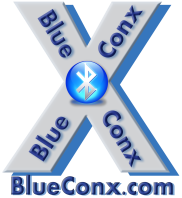 Features: Custom dual firmware for Icom Radios and cellphone useDoes not require purchase of external adaptors/ interfacesDual PTT: One-Touch on/off and true PTT keying (select in the radio)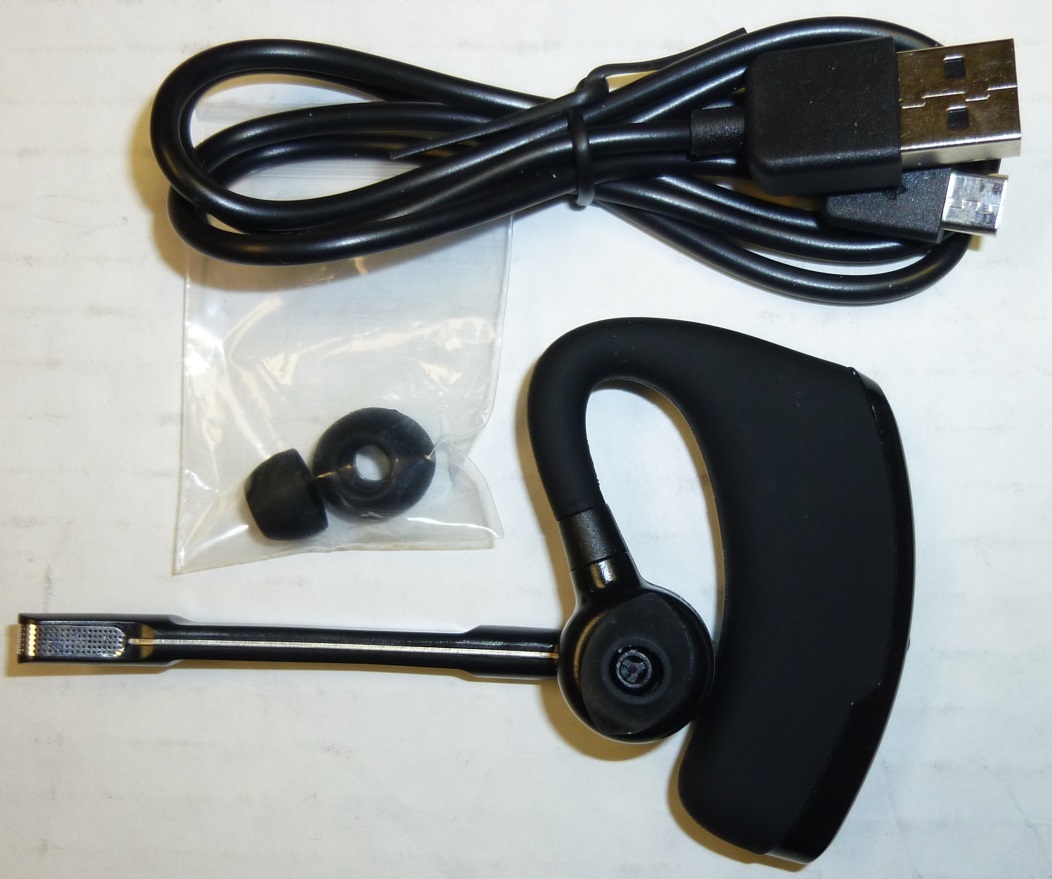 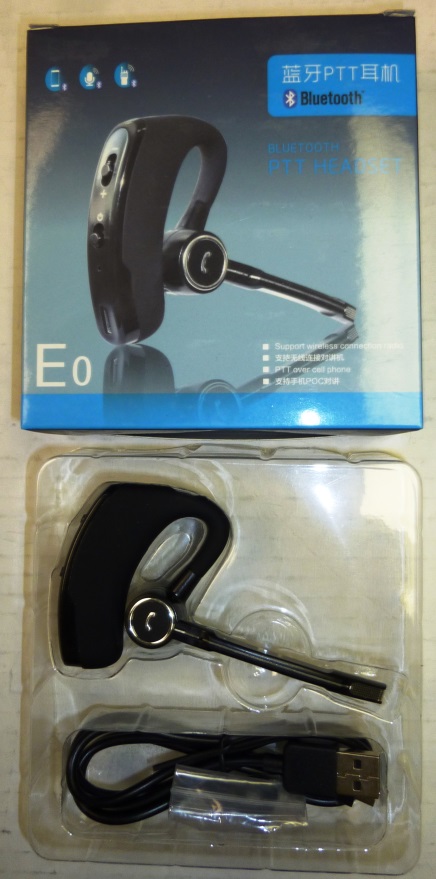 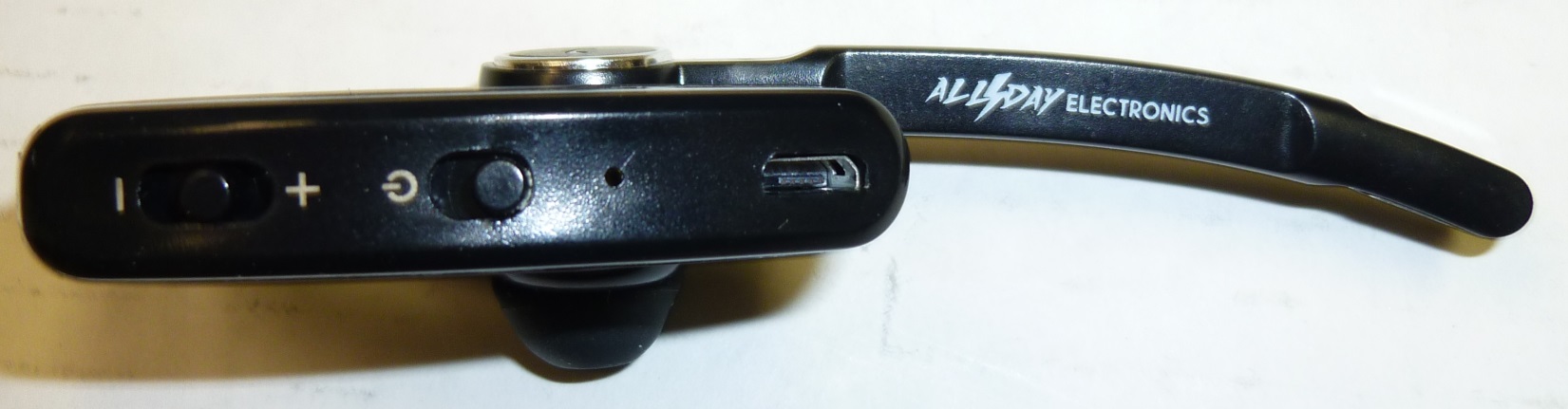 WORKS WITH F34OO/44OO/52/62, IP501, P25 RADIOS & PROBABLY MOREBUY YOURS TODAY FROM ENTERPRISE ELECTRONICS 310-534-4456